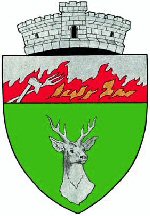 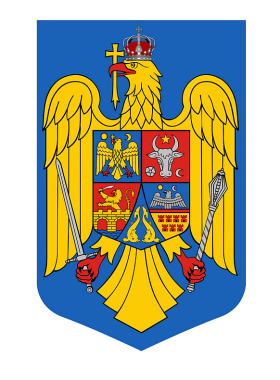 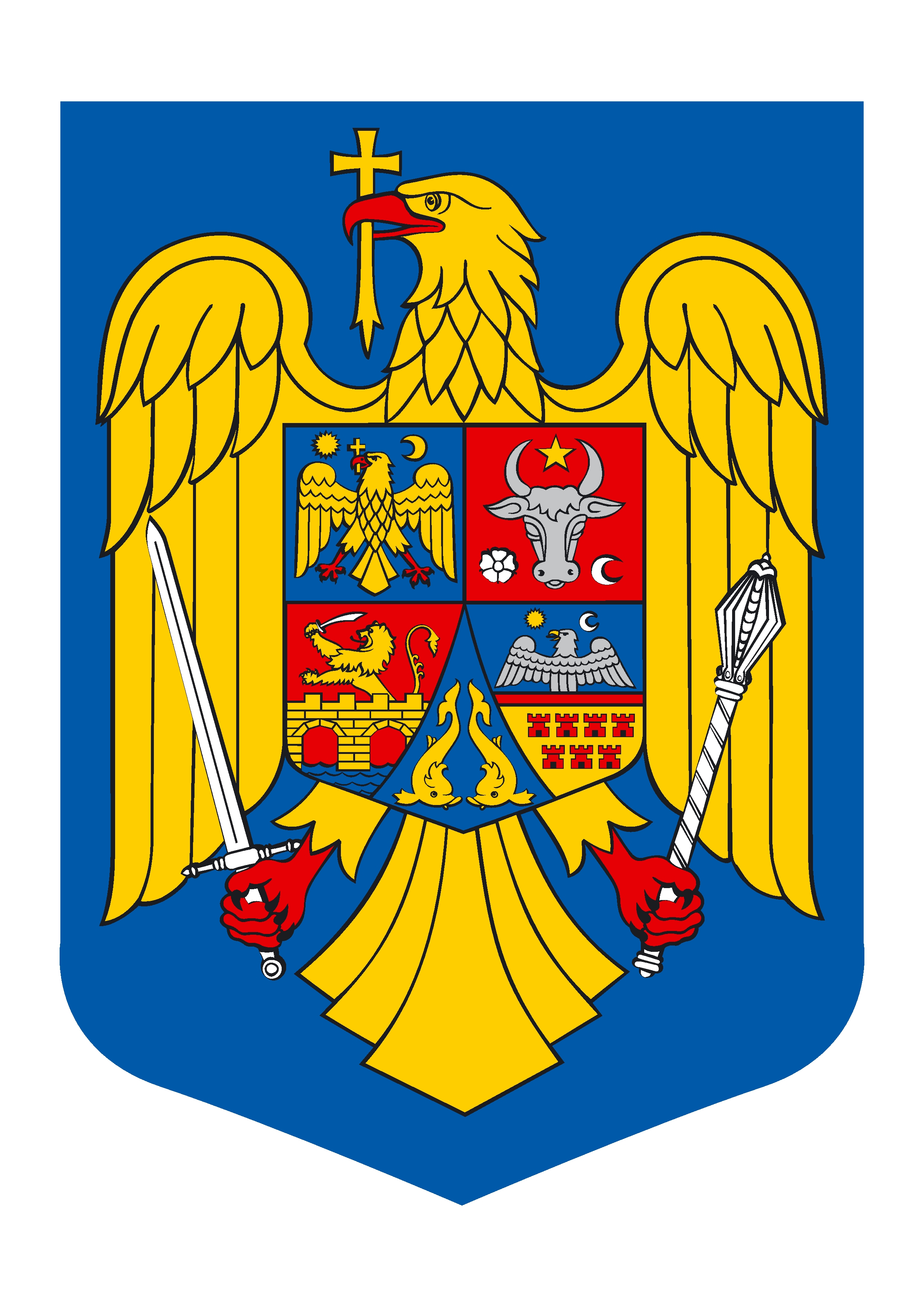 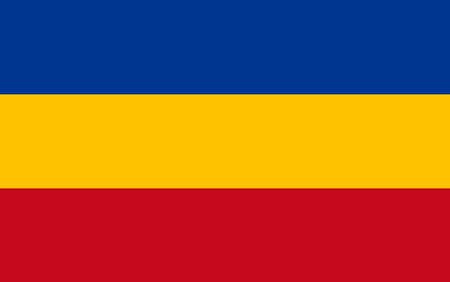 HOTĂRÂREAnr. 50 din 27.08.2021 privind aprobarea Regulamentului serviciului de alimentare cu apă al comunei Mehadica, Caietului de sarcini al serviciului de alimentare cu apă al comunei  Mehadica și a Contractului furnizare/prestare al serviciului de alimentare cu apă al comunei MehadicaConsiliul local al comunei Mehadica, întrunit în şedinţa ordinară din data de 27.08.2021;Luând în considerare:referatul de aprobare şi proiectul de hotărâre iniţiat de primarul comunei Mehadica; Raportul compartimentului de resort din cadrul Primăriei comunei Mehadica; avizul Comisiilor de specialitate din cadrul Consiliului local al comunei Mehadica;Nota de îndrumare/identificare/verificare nr.910978/20.07.2021 a ANRSC – Agenția Teritorială Vest prin care aceasta a dispus măsuri;Hcl nr.66/29.11.2019 prin care s-a aprobat înființarea Serviciului de Alimentare cu apă al comunei Mehadica;În conformitate cu :prevederile art. 8, alin. (3),  lit i) din Legea serviciilor comunitare de utilitati publice nr. 51/2006, republicată, cu modificările și completările ulterioare;prevederile art. 10, litera c) și ale art. 12, alin. (1), lit. h) din Legea serviciului de alimentare cu apă şi canalizare nr. 241/2006, republicată, cu modificările și completările ulterioare;prevederile Ordinului Președintelui A.N.R.S.C. nr. 88/2007, privind aprobarea Regulamentului - cadru al serviciului de alimentare cu apă şi canalizare, Ordinului Președintelui A.N.R.S.C. nr. 89/2007, privind aprobarea Caietului de sarcini-cadru al serviciului de alimentare cu apă şi canalizare si ale Ordinului nr. 90/2007, privind aprobarea Contractului-cadru de furnizare/prestare a serviciului de alimentare cu apă şi canalizare;În temeiul prevederilor art. 129 alin. (1) și alin. (2) lit. d), coroborate cu cele ale alin. (7) lit. n)  şi ale art. 196 alin. (1) lit. a) din OUG 57/2019 privind Codul Administrativ, cu modificările şi completările ulterioare,H O T Ă R Ă Ş T E:         Art. 1 – Se aprobă Regulamentul serviciului de alimentare cu apă al comunei Mehadica, conform Anexei nr.1, care face parte integrantă din prezenta hotărâre;         Art. 2 – Se aprobă Caietul de sarcini al serviciului de alimentare cu apă al comunei Mehadica, conform Anexei nr.2, care face parte integrantă din prezenta hotărâre;         Art. 3 – Se aprobă Contractul de furnizare/prestare al serviciului de alimentare cu al comunei Mehadica, în baza căruia se vor încheia toate contractele individuale de furnizare/prestare ale serviciului de alimentare cu apă cu utilizatorii, conform Anexei nr.3, care face parte integrantă din prezenta hotărâre;         Art. 4. Cu ducerea la îndeplinire a prezentei hotărâri se încredinţează primarul comunei Mehadica și compartimentul de resort din cadrul Primăriei comunei Mehadica.         Art. 5.Prezenta hotărâre se comunică primarului comunei Mehadica și Instituţiei prefectului judeţului Caraş-Severin, , potrivit prevederilor art.197 alin. (1), alin. (2) şi alin. (4) din OUG 57/2019 privind Codul Administrativ,cu modificările şi completările ulterioare.Nr.  50                        Data  27.08.2021                                                                                                                CONTRASEMNEAZĂPREŞEDINTE DE ŞEDINŢĂ                                      SECRETAR GENERAL AL  COMUNEIVĂDRARIU ION                                                               FANDEL-DRĂGHICI VALENTINA* Prezenta hotărâre a fost adoptată cu un nr. de _______ voturi pentru, un nr. de ______ voturi împotrivă şi un nr. de ______ abţineri;consilieri prezenţi ______ din totalul de _______,voturile exprimându-se prin vot deschis. 